Publicado en Madrid  el 22/03/2023 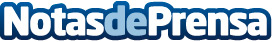 La consultora AIS facilita a las empresas un retrato preciso de los hábitos de la sociedad española con la incorporación de nuevas tipologías de hogar e indicadores a su big data HabitsAIS Group ha lanzado una nueva versión de su Big Data Habits, que incorpora nuevos indicadores y tipologías de familias para ofrecer un retrato más actual y fiel de la sociedad españolaDatos de contacto:Jennifer 620 059 329Nota de prensa publicada en: https://www.notasdeprensa.es/la-consultora-ais-facilita-a-las-empresas-un Categorias: Nacional Sociedad Otros Servicios Innovación Tecnológica http://www.notasdeprensa.es